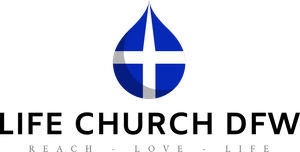 Healing Resources for SurvivorsRAINN--Rape, Abuse & Incest National Network | www.rainn.orgSupport, resources and information for survivors of sexual assault of all kindsTips for online dating, teen dating & safe dating practices, college campus safetyProtecting children from sexual abuse tips, how to recognize “grooming” practices1-800-656-HOPE (4673)  *available 24/7Online Chat (avail in English & Spanish): www.online.rainn.orgSNAP--Survivors Network of those Abused by Priests | www.snapnetwork.orgSupport groups, legal resources and information for those who have been abused by religious and institutional authorities (pastors, priests, nuns, coaches, teachers, etc.)Educational information for advocates1-877-SNAP-HEALS (1-877-762-7432) National Suicide & Crisis Hotline | www.988lifeline.orgNational network of crisis centersSuicide or emotional crisis assistanceSpecialized resources for people of color, veterans, persons identifying as LGBTQ+, suicide attempt survivors, bereaved, maternal mental health, disaster survivorsEnglish, Spanish, Deaf/hard of hearing optionsDial: 988  *available 24/7**NSCH Resources for people of color:https://988lifeline.org/help-yourself/black-mental-health/Therapy for Black Girls | www.therapyforblackgirls.comResources, therapists directory, information for teens and adult womenBlack Girls University (articles and resources for college-age girls)Crisis TEXT Line: text TRIBE to 741741 to chat with someone 24/7Email: info@therapyforblackgirls.comTherapy for Black Men | www.therapyforblackmen.orgResources, therapists directory, information for mental health support for menNOT a crisis line, pls call 988 if needing immediate assistance Call: (646) 780-8278 (7 days a week, 9am-5pm EST)Email: info@therapyforblackmen.orgOTHERS:National Child Abuse Hotline1.800.422.4453 www.childhelp.orgNational Domestic Violence Hotline1.800.799.7233
www.thehotline.orgNational Teen Dating Abuse Helpline1.866.331.9474 www.loveisrespect.orgNational Suicide Prevention Lifeline1.800.273.8255  *available 24/7www.suicidepreventionlifeline.org